INDIVIDUAL APPLICATION TO OPEN NEW CREDIT ACCOUNT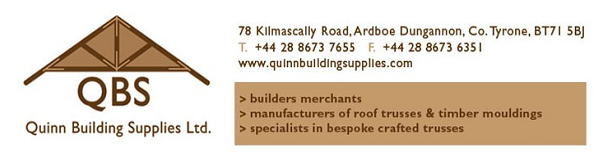 Customer DetailsName: 			_________________________________________________________Address:		_________________________________________________________			_________________________________________________________			_____________________________ Postcode: ___________________Telephone No.:	_________________________________________________________Mobile No.:		_________________________________________________________Email Address:		_________________________________________________________Occupation:		_________________________________________________________Bank DetailsBank Name:		_________________________________________________________Bank Address:		_________________________________________________________			_________________________________________________________			______________________________ Postcode:__________________Account No.:		_________________________________________________________Sort Code:		_________________________________________________________Telephone No.:	_________________________________________________________Trade References:Name:		_________________________________________________________Address:	_________________________________________________________			_________________________________________________________			_____________________________ Postcode: ___________________Telephone No.:________________________________________________________Name:		_________________________________________________________Address:	_________________________________________________________			_________________________________________________________			_____________________________ Postcode: ___________________Telephone No.:________________________________________________________Name:		_________________________________________________________Address:	_________________________________________________________			_________________________________________________________			_____________________________ Postcode: ___________________Telephone No.:________________________________________________________Additional InformationHas/does any relation of yours had/have an account with Quinn  Building Supplies?YES / NO (if YES please complete question 2)Name of Relation: ______________________________________________________Relationship (e.g. father/uncle etc): ________________________________________Relation’s Address: _____________________________________________________		         _____________________________________________________		         ____________________________ Postcode: ________________Account is Required for: (Please tick appropriate box and give details) Construction of new house at address:___________________________________________________________________________ Renovation at address:___________________________________________________________________________ Construction Site at address:___________________________________________________________________________ Renovation of Site at address:___________________________________________________________________________ Other:___________________________________________________________________________Credit Limit Required:£ __________________ per Month.Person to Contact about Accounts:I _______________________ am responsible for payments of all money due to this account.I understand that all accounts are on a monthly basis meaning materials obtained in none month are due for payment no later than the 30th day of the following month.I agree to pay interest at the rate of 15% calculates on a daily basis on all overdue accounts.I HAVE READ THE CONDITIONS OF SALE OF QUINN BUILDING SUPPLIES LTD AND ACCEPT THEM.Signed by:		 ___________________________________________________Print  Name:		 ___________________________________________________Date:			___________________________________________________NB: No credit can be given until this form has been completed in full and returned to Quinn Building Supplies Ltd.